My Rewardz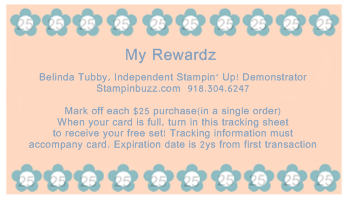 Promotion DetailsEarn 1 Rewardz point for each $25.00 that you spend in a single order on current product. Tax and Shipping do not count towards your point total.  Place your order by phone (918.304.6247), email or in my online store.Only full $25 increments (before tax and shipping) in a single order, earn points. Additional amounts do not carry over. If you place an order that is $49.00 before tax and shipping, you will earn 1 Rewardz point. $50.00-$74.99 earns 2 points, $75.00-$99.99 earns 3 points, etc. Points expire 2 years from purchase date.Only current Stampin’ Up! product ordered through me, qualifies for Rewardz points. Stampin’ Up! sponsored, specially priced, bundled and clearance rack items Do qualify as priced, not at full value.Hostess benefits and half price items do not earn points. Individual orders that qualify for hostess benefits do earn points.Specials that are offered by me and not Stampin’ Up! do not earn Rewardz points.Club minimums do not earn Rewardz points. However, amounts that total full $25 increments over the club minimum, do earn Rewardz points.Retired product, kits, tutorials, premade items or any other specialty items sold by me personally, do not earn Rewardz points.Class, Stamp Camp, Stamp a Stack, Stampfest or any other event fees, do not earn Rewardz points.You must track your own purchases and then send this completed form to me to redeem your free set. I need a date and order number, hostess code or hostess name to verify your order. Free sets will be verified and mailed out or delivered, please allow 2-3 weeks for this process to complete.Date of PurchaseOnline Order # orHostess Code #Order Total(before tax and shipping)Rewardz points earned(1 for each $25)Please read full promotion rules below to determine which purchases and amounts qualify for Rewardz points!Please read full promotion rules below to determine which purchases and amounts qualify for Rewardz points!Please read full promotion rules below to determine which purchases and amounts qualify for Rewardz points!Please read full promotion rules below to determine which purchases and amounts qualify for Rewardz points!Date of PurchaseOnline Order # orHostess Code #Order Total(before tax and shipping)Rewardz points earned(1 for each $25)Points expire 2 yrs from purchase date. All terms and conditions of this offer are subject to change at any time.Points expire 2 yrs from purchase date. All terms and conditions of this offer are subject to change at any time.Points expire 2 yrs from purchase date. All terms and conditions of this offer are subject to change at any time.Points expire 2 yrs from purchase date. All terms and conditions of this offer are subject to change at any time.Free Set Name:                                                                                     Item number:Free Set Name:                                                                                     Item number:Free Set Name:                                                                                     Item number:Free Set Name:                                                                                     Item number: